Your addressDate Receiver’s addressDear ABC (Name of the Receiver),Hi, how are you? I hope everyone at home is doing good. Through this letter, I want to thank you for your act of kindness. I was in a very grave position financially and you came to my rescue at such difficult times. I had to pay my tuition deposit and due to the difficult situation of my family, I could not ask for any funds from them. You have helped me by paying the deposit for me. I will never be able to forget the favor you did to me. You have always been a great friend to me and you have proved your greatness in more than one instance.I am thankful for your friendship and everything you do for me. I will repay the amount in 2 installments within the next four months. I am grateful to you for your assistance. Please let me know what can I do to repay this favor. I will try my best to be there for you whenever you need it. Thanks again for helping me continue my education. I love you.Yours Lovingly,XYZ (Your Name)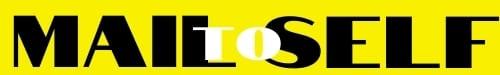 